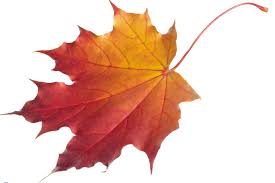 Popis lektirnih naslova za šesti razred1. Ivana Brlić Mažuranić: Priče iz davnine 2. August Šeona: Povjestice3. Oscar Wilde: Sretni kraljević4. Melita Rundek: Psima ulaz zabranjen5. Josip Cvenić: Čvrsto drži joy-stick6. Šime Storić: Poljubit ću je uskoro. možda7. Blanka Dovjak Matković: Zagrebačka priča8. Pajo Kanižaj: Tričave pjesme9.  Stjepan Tomaš: Moj tata spava s anđelima10.  Mark Twaine: Kraljević i prosjak11. Danijel Dragojević: Vrata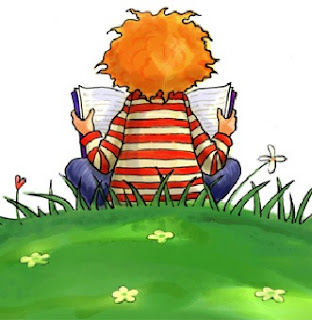 